Задание по литературе для 16 группы. Знать биографию А.А. Фета, выучить наизусть (по выбору) стихотворение. Написать эссе «Чем близка мне поэзия А. Фета».ФЕТ (ШЕНШИН) АФАНАСИЙ АФАНАСЬЕВИЧ(1820-1892)Афанасий Афанасьевич Фет - известный русский поэт. Родился 23 ноября 1820 года в деревне Новоселки, в семи верстах от города Мценска, Орловской губернии. Отец его, ротмистр в отставке, принадлежал к старинному дворянскому роду Шеншиных. В 1819 году он женился в Дармштадте на Шарлотте Фёт, носившей фамилию Фёт по первому мужу. Будущий поэт был первенцем от этого брака, совершенного за границей по лютеранскому обряду и не имевшего у нас законной силы. Жизненный путь Фета начался с сурового испытания. Его мать Каролина Шарлотта Фет в 1820 году уехала из Германии с русским дворянином отставным ротмистром А.Н. Шеншиным. Вскоре родился Афанасий, которого Шеншин усыновляет. Через четырнадцать лет обнаружилась незаконность метрической записи, и русский дворянин Афанасий Шеншин превратился в разночинца - "иностранца Афанасия Фета", которому удалось получить русское подданство только в 1846 году. Все случившееся Фет пережил как трагедию. Он ставит целью вернуться в дворянское лоно Шеншиных и с фантастическим упорством добивается ее.До 14 лет мальчик носил фамилию Шеншина, а затем принужден был принять фамилию матери, так как обнаружилось, что православное венчание ее совершено после рождения сына. Только по Высочайшему указу 26 декабря 1873 года за Афанасием Афанасьевичем была утверждена фамилия отца, со всеми связанными с нею правами.В годы детства, проведенные в Новоселках, главное влияние на будущего поэта оказывали мать и дядя, Петр Неофитович. Благодаря первой, мальчик прекрасно овладел немецким языком, а благодаря второму, человеку образованному и начитанному, любителю поэзии и истории, не скрывавшему своей исключительной любви и привязанности к племяннику, развивались и поощрялись поэтические наклонности Афанасия. В 14 лет Фёт уехал в пансион Крюммера в городе Верро, где провел три года. Для подготовки к поступлению в Московский университет Фет переехал в Москву и определен в частный пансион М. П. Погодина, в доме которого жил и некоторое время студентом, сначала юридического, а затем словесного факультета. Лекции профессоров института не вызывали особого интереса у юного поэта, поэтому он порой писал во время занятий собственные произведения. Вскоре Фет решил показать свои стихи Погодину, а тот передал их Гоголю, на которого произведения Фета произвели большое впечатление. Ободренный похвалами известного писателя и товарищей, молодой поэт решил издать сборник своих стихотворений. Эта мысль была исполнена в 1840 году, когда появилась книжка "Лирический пантеон", вызвавшая сочувственный отзыв "Отечественных Записок". Изучая в университете произведения мировых поэтов, Фёт особенно увлекался Гете, причем на третьем курсе перевел первую песнь "Германа и Доротеи", и Гейне. Литературные успехи, по-видимому, мешали научным занятиям. Кроме того, "вследствие положительной своей беспамятности", Фёт "чувствовал природное отвращение к предметам, не имеющим логической связи". К числу таких предметов он относил, например, историю, говоря, что "эпохи, события и действующие лица представляли для него мешок живых раков, которые и по тщательному подбору и ранжиру их немедля приходили в прежнее хаотическое состояние". По давнему своему стремлению к военной службе, 21 апреля 1845 года Фёт поступил унтер-офицером в кирасирский Военного ордена полк, в котором 14 августа 1846 года произведен в корнеты, а 6 декабря 1851 - в штабс-ротмистры. Во время Крымской войны он находился в составе войск, охранявших эстляндское побережье. В заключительных строках книги "Ранние годы моей жизни" Фёт говорит: "Никакая школа жизни не может сравниться с военною службою, требующею одновременно строжайшей дисциплины, величайшей гибкости и твердости хорошего стального клинка в сношениях с равными и привычки к мгновенному достижению цели кратчайшим путем. Когда я сличаю свою нравственную распущенность и лень на школьной и университетской скамьях с принужденным самонаблюдением и выдержкой во время трудной адъютантской службы, то должен сказать, что кирасирский Военного ордена полк был для меня возбудительною школою". Действительно, время военной службы Фета было яркою эпохой жизни, расцветом его поэтической деятельности, апогеем его популярности. Даровитый поэт познакомился с кружком "Современника" - Некрасовым, Панаевым, Дружининым, Анненковым, Гончаровым и другими, возобновил знакомство с И. С. Тургеневым и В. П. Боткиным. Кроме того, у Тургенева он встретился и познакомился с графом Л. Н. Толстым. Кружок этот высоко ценил Фета, его непосредственное лирическое дарование, его эстетический вкус. Готовя к издательству свою книгу, Фёт согласился с тем, что наборщик набрал его фамилию без буквы «Ё», так Афанасий Афанасьевич  избавился от своей ненавистной фамилии, а Фет стало считаться как бы псевдонимом поэта. Считая единственной задачей искусства красоту, Фет замкнулся в довольно узкую сферу личных ощущений, которые так хорошо передаются музыкою и так трудно выражаются словом; в этой сфере он являлся неподражаемым и единственным мастером в русской литературе. Ничто из современного не находило в нем отзыва, он не умел всесторонне рисовать жизнь во всем ее объеме. Поэзия его носит характер интимный, младенчески-простодушный. Излюбленными мотивами Фета, в разработке которых он достиг совершенства, были любовь и природа. Он обладал удивительною чуткостью к едва уловимым красотам природы; в явлениях совершенно обыденных, будничных он умел открывать красоту. Его зимние, весенние, летние и осенние картинки нашей северной природы принадлежат к лучшему, что создано в этом роде русскими поэтами. По верному замечанию Боткина, Фет улавливал не пластическую реальность предмета, а идеальное, мелодическое отражение его в нашем чувстве, - то светлое, воздушное отражение, в котором чудным образом сливаются форма, сущность, колорит и аромат его. Большая часть поэтических мелодий Фета внушена ему вечером или ночью; так же превосходно удавались поэту изображения томительно-сладких весенних ощущений. В изображении любви Фет был так же своеобразен, как и в изображении природы. Он схватывал, главным образом, сладко-томящие и ласкающие душу настроения с чувственным оттенком - настроения, напоминающие древних поэтов: то же пристрастие к красоте форм, внешнему изяществу и грации, то же отсутствие в этой сладострастной атмосфере нравственного начала, могущего смутить инстинктивное стремление к наслаждениям и младенческую наивность воззрений. Непрерывно печатая в 50-х годах свои оригинальные стихотворения в "Современнике" и "Отечественных Записках", Фет в этих же журналах, а также в "Библиотеке для чтения" и "Русском слове" поместил несколько довольно значительных переводов. После трех лет, проведенных зимою в Москве, а летом в Новоселках, Фет решился серьезно заняться сельским хозяйством и с этою целью купил в Мценском уезде хутор с 200 десятин земли ("Степановка"). Здесь он прожил 17 лет, лишь зимою ненадолго наезжая в Москву, и создал прекрасное имение: отделал купленный неоконченным дом и расширил его пристройками, развел цветники, насадил аллеи, выкопал пруды и колодцы, усердно вел хлебопашество. В течение 10 лет поэт служил мировым судьёй. Выпустив в свет в 1863 году в 2 частях свои "Стихотворения" расходившиеся довольно медленно, он почти совсем перестал писать стихи и вернулся к поэтической деятельности только на закате дней своих. ФЕТ (ШЕНШИН) АФАНАСИЙ АФАНАСЬЕВИЧСТИХОТВОРЕНИЯНА ЗАРЕ ТЫ ЕЕ НЕ БУДИ     На заре ты ее не буди,      На заре она сладко так спит;     Утро дышит у ней на груди,      Ярко пышет на ямках ланит.     И подушка ее горяча,      И горяч утомительный сон,      И, чернеясь, бегут на плеча      Косы лентой с обеих сторон.     А вчера у окна ввечеру      Долго-долго сидела она      И следила по тучам игру,      Что, скользя, затевала луна.     И чем ярче играла луна,      И чем громче свистал соловей.      Все бледней становилась она,      Сердце билось больней и больней.     Оттого-то на юной груди,      На ланитах так утро горит.      Не буди ж ты ее, не буди...      На заре она сладко так спит!          1842Я ПРИШЕЛ К ТЕБЕ С ПРИВЕТОМ...     Я пришел к тебе с приветом,      Рассказать, что солнце встало,      Что оно горячим светом      По листам затрепетало;     Рассказать, что лес проснулся,      Весь проснулся, веткой каждой,      Каждой птицей встрепенулся      И весенней полон жаждой;     Рассказать, что с той же страстью,      Как вчера, пришел я снова,      Что душа все так же счастью      И тебе служить готова;     Рассказать, что отовсюду      На меня весельем веет,      Что не знаю сам, что буду      Петь, - но только песня зреет.          1843ЯРКИМ СОЛНЦЕМ В ЛЕСУ ПЛАМЕНЕЕТ КОСТЕР...     Ярким солнцем в лесу пламенеет костер,     И, сжимаясь, трещит можжевельник;     Точно пьяных гигантов столпившийся хор,     Раскрасневшись, шатается ельник.     Я и думать забыл про холодную ночь, -     До костей и до сердца прогрело;     Что смущало, колеблясь умчалося прочь,     Будто искры в дыму улетело.     Пусть на зорьке, все ниже спускаясь, дымок     Над золою замрет сиротливо;     Долго-долго, до поздней поры огонек     Будет теплиться скупо, лениво.     И лениво и скупо мерцающий день     Ничего не укажет в тумане;     У холодной золы изогнувшийся пень     Прочернеет один на поляне.     Но нахмурится ночь - разгорится костер,     И, виясь, затрещит можжевельник,      И, как пьяных гигантов столпившийся хор,     Покраснев, зашатается ельник.          1859ШЕПОТ, РОБКОЕ ДЫХАНЬЕ...     Шепот, робкое дыханье,      Трели соловья,      Серебро и колыханье      Сонного ручья,     Свет ночной, ночные тени,     Тени без конца,      Ряд волшебных изменений     Милого лица,     В дымных тучках пурпур розы,     Отблеск янтаря,      И лобзания, и слезы,      И заря, заря!..          1850ЭТО УТРО, РАДОСТЬ ЭТА...     Это утро, радость эта,      Эта мощь и дня и света,     Этот синий свод,      Этот крик и вереницы,      Эти стаи, эти птицы,     Этот говор вод,     Эти ивы и березы,      Эти капли - эти слезы,     Этот пух - не лист,      Эти горы, эти долы,      Эти мошки, эти пчелы,     Этот зык и свист,     Эти зори без затменья,      Этот вздох ночной селенья,     Эта ночь без сна,      Эта мгла и жар постели,      Эта дробь и эти трели,     Это все - весна.     1881(?)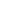 